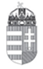 Magyarország nagykövetsége ZágrábHorvátországi tenderfigyelőKiírás megnevezéseKiíró szervezetÉrték 
(HRK)Beadási 
határidőKulcsszó1.Osztályozatlan utak rendezése Furjan, Kremen, Lađevac, Taborište és Veljun helyi választmányok területénGrad SlunjSzluin város1 680 000,002018.03.30építkezések és javítások közbeszerzése2.Lakóépület utcai és udvari homlokzatának szanációja, palmotićeva 82-es szám alattGrad ZagrebZágráb város1 200 000,002018.03.30építkezések és javítások közbeszerzése3.Új egészségügyi épület, Cakovec Egészségház építése Csáktornyán - 5. (befejező) fázisGrad ČakovecCsáktornya város 11 000 000,002018.03.22út- és hídépítési közbeszerzések4.Bekötőút építése a Pelješac hídhoz, Duboka – Sparagovići (Zaradeže) útszakasz kiépítéseHrvatske ceste d.o.o. ZagrebHorvát közutak Kft.Zágráb482 000 000,002018.04.25út- és hídépítési közbeszerzések5.A punati általános iskola környezetének rendezésePrimorsko-goranska županija, Općina PunatTengermellék-Hegyvidék megyePunat község3 750 000,002018.03.29építkezések és javítások közbeszerzése6.A járás épületének rekonstrukciója és a vállalkozói központ bővítéseOpćina NijemciNijemci község3 178 627,382018.03.29építkezések és javítások közbeszerzése7.Építési munkálatok végzése és a part egy részének szanációja Mandre kikötőben, Kolan Járásban, Zadar megyébenŽupanijska lučka uprava ZadarMegyei kikötői hatóságZadar770 152,002018.03.28építkezések és javítások közbeszerzése8.A D102 - Žgombići bekötőút I. fázisának befejezése Općina Malinska-DubašnicaMalinska-Dubašnica község785 954,002018.03.26út- és hídépítési közbeszerzések9.Az eszéki Petar Preradović sétatér rekonstrukciós munkálatai (Sakuntala park)Grad OsijekEszék város3 208 594,872018.03.26építkezések és javítások közbeszerzése10.Osztályozatlan út kiépítése - N.Tesla utca és  B. Radić utca ÓjankováconOpćina Stari JankovciStari Jankovci község3 400 000,002018.03.26út- és hídépítési közbeszerzések